WESTBURY GOLF CLUBMembership Application Form Half Year 1st Oct 2019 – 31st March 2020 Thank you for choosing to play with us at Westbury Golf Club in 2019. Our fees offer the best value, friendly, quality golf, available in the area. *This includes mandatory affiliation fees collected for England Golf and Wiltshire Golf Ltd currently £17.15This fee gives you full access to the golf course  except, when club competitions are taking place, when tee times are reserved for competitors. Payment in person at the Golf Club: Cash, Cheque, or Card.Complete the Application on the reverse of this letter. Obtain payment confirmation by paying over the bar at the clubhouse. If I’m around you will be able to take your membership pack away with you. However, if I am not in the club leave the form behind the bar and at your preference I will leave your pack behind the bar or post it out to you.Payment by Post Via the Secretary:  Cheque, BACS, or Monthly Standing Order.Complete the Application on the reverse and Post or deliver in person to:Bob Rawlings. Secretary Westbury Golf Club. Coach Road. Westbury.Wiltshire.BA13 4LX.Cheques: Should be made payable to Westbury Golf ClubBACS: Make Full Payment by Bank Transfer: Westbury Golf Club, HSBC, 	Sort Code 40 44 33, Account Number 51853902. Please quote your name in the reference. State on the re-joining application the account name and date payment made.Direct Debit: Applicants with an e mail addresses can pay by monthly Direct Debit at £34.00 per month. An initial Cash/Card/Cheque payment of £34.00 should accompany this application. After your application is received you will be sent an e mail asking you to authorise the monthly Direct Debit Payment. Once you have given this authorisation your membership pack will be issued.  Once Payment has been received, at your preference I will leave your membership pack behind the bar or post it out to you.Bob RawlingsR.H.RawlingsSecretary Westbury Golf Club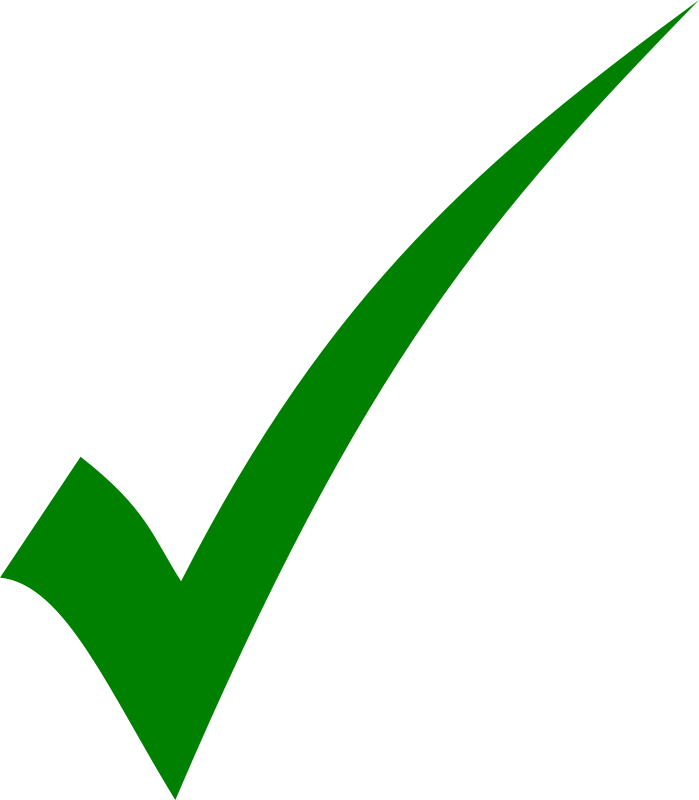 Pleas tick the appropriate boxes below: Data The above information will be held in privately in the “cloud” and on some computers belonging to officers of the club. All reasonable care will be used to protect your data and keep it confidential.Buggy Use Method of payment:Membership Pack: For Clubhouse use only   - payment confirmation When Payment confirmed document to be passed to Club Secretary, B. Rawlings who will issue membership pack.MembershipFeeJunior 18 and under£45*Student 21 and under£100*Full Member£175*Please fill out in block CapitalsPlease fill out in block CapitalsPlease fill out in block CapitalsPlease fill out in block CapitalsPlease fill out in block CapitalsTitleInitialsFirst NameSurnameAddress 1st LineAddress 2nd LineTownCountyPost CodeEmail Contact Phone Number Date of Birth Over 55 Male (Senior) Y/NType of Membership Previous ClubCurrentHandicapOr Lost handicap previous handicapCHD noCurrentHandicapOr Lost handicap previous handicapI acknowledge that Westbury Golf Club are holding the above information with my agreement I am happy to receive email correspondents from Westbury Golf Club I want to use my own Buggy I attach proof of insurance CARDCASHCHEQUEDirect DebitB.A.C.SI will collect from the ClubPlease post it to meSigned Dated Amount Date Payment Type - CircleSignedCard     -     Cash    -    Cheque